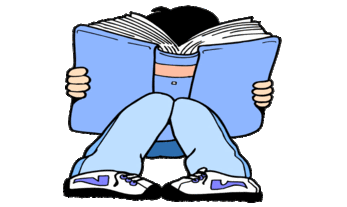 YEAR 2 HOME LEARNING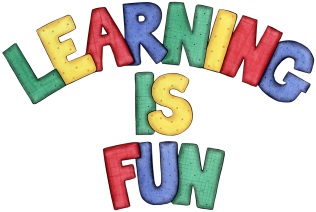 YEAR 2 HOME LEARNINGDate SetFriday 22nd January 2016Date DueFriday 29th January 2016  MathleticsWe would like the children to complete the ‘count by 2s, 5s and 10s’ activity on their Mathletics profile. For example they will be given a number line with missing numbers that they need to put in the correct place. They will also be completing the ‘Temperature’ activity where they need to read and write the temperature shown on the thermomete.      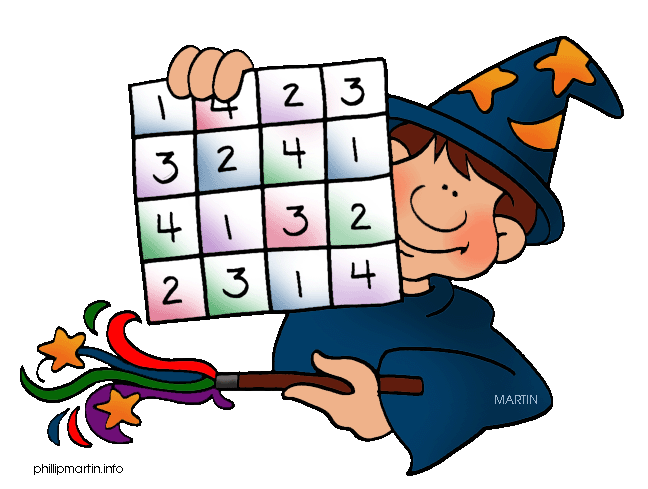 SpellodromeWritingWe would like the children to learn words that end with –erto root words ending in consonant-letter-y such as copier, carrier, drier, happier, busier etc.  The children will also be completing an activity where they need to identify the sentence with the correct punctuation in it. ReadingRecommended daily reading time:KS1 15-20 minutes KS2 40 minutesGreekPlease go to Greek Class Blog for Greek Home LearningGreek Class - St Cyprian's Greek Orthodox Primary Academy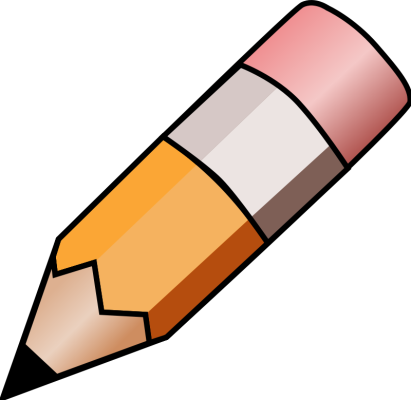 